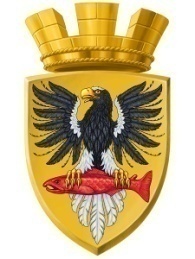                           Р О С С И Й С К А Я   Ф Е Д Е Р А Ц И ЯКАМЧАТСКИЙ КРАЙП О С Т А Н О В Л Е Н И ЕАДМИНИСТРАЦИИ ЕЛИЗОВСКОГО ГОРОДСКОГО ПОСЕЛЕНИЯот                           18.06.2013                                     		           		                           №  400-п_                           г. ЕлизовоО подготовке и проведении мероприятий, посвященных Дню молодежиРуководствуясь Федеральным законом от 06.10.2003 №131-ФЗ «Об общих принципах организации местного самоуправления в Российской Федерации», Уставом  Елизовского городского поселения, в соответствии с долгосрочной муниципальной целевой программой «Молодежь Елизово 2013-2015 годы», утвержденной постановлением администрации Елизовского городского поселения от 30.11.2012 № 607-п,ПОСТАНОВЛЯЮ:Управлению по культуре, молодежной политике, физической культуре и спорту администрации Елизовского городского поселения (С.А. Хачикян) провести 28 июня 2013 года   на стадионе «Строитель» с 17.00 до 23.00 ч и          29 июня 2013 года в микрорайоне Пограничный (площадка Простоквашино)          с 19.00 до 23.00 часов  городские праздники, посвященные Дню молодежи.Управлению финансов администрации Елизовского городского поселения (М.Ю. Лепин) обеспечить финансирование данных мероприятий за счет средств долгосрочной муниципальной целевой программы «Молодежь Елизово 2013-2015 годы». Управлению территориального развития и тарифного регулирования  администрации Елизовского городского поселения (Г.В.Гаврилюк) организовать выездную торговлю.Управлению делами администрации Елизовского поселения                     (Т.С. Назаренко)   информировать о проведении мероприятий службу скорой помощи, полиции, пожарной части, опубликовать настоящее постановление в средствах массовой информации и разместить на официальном сайте администрации Елизовского городского поселения (в сети «Интернет»).Муниципальному бюджетному учреждению «Благоустройство города Елизово» (П.А. Когай) установить на стадионе «Строитель»  биотуалет (2 шт.) и организовать уборку  территории после проведения мероприятия.Управлению жилищно-коммунального хозяйства администрации Елизовского городского поселения (О.В.Коренева) установить на стадионе «Строитель» контейнерные баки (2 шт.).Контроль за исполнением данного постановления оставляю за собой.Глава администрации   Елизовского  городского поселения                                                                            Л.Н. Шеметова